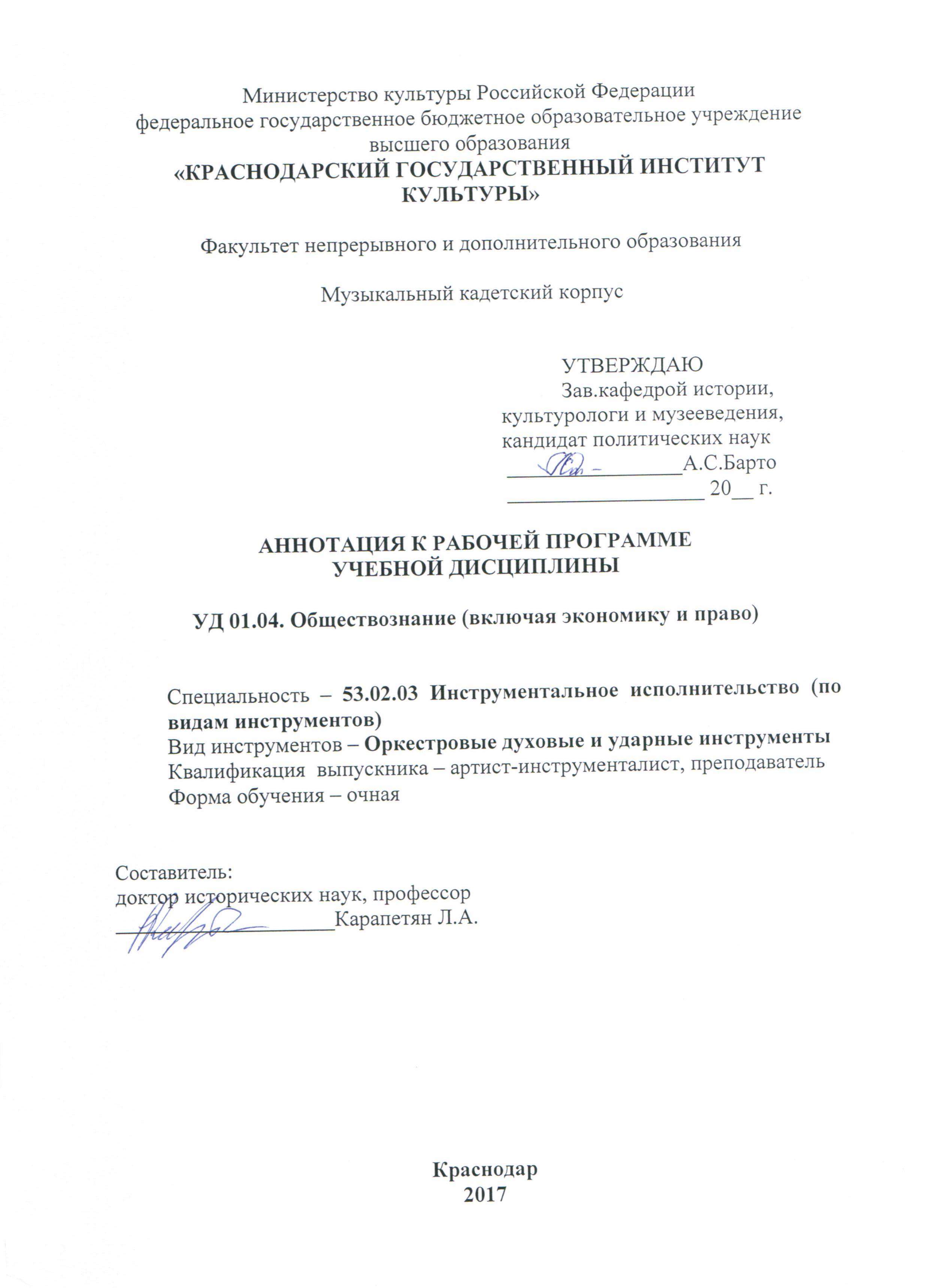 ЦЕЛИ И ЗАДАЧИ УЧЕБНОЙ ДИСЦИПЛИНЫ – ТРЕБОВАНИЯ К РЕЗУЛЬТАТАМ ОСВОЕНИЯ УЧЕБНОЙ ДИСЦИПЛИНЫ:В результате изучения учебной дисциплины образования обучающийся должен уметь:- описывать основные социальные объекты, выделяя их существенные признаки;  человека как социально-деятельное существо; основные социальные роли;- сравнивать социальные объекты, суждения об обществе и человеке, выявлять их общие черты и различия;- объяснять взаимосвязи изученных социальных объектов (включая взаимодействия общества и природы, человека и общества, сфер общественной жизни, гражданина и государства);- приводить примеры социальных объектов определенного типа, социальных отношений, ситуаций, регулируемых различными видами социальных норм, деятельности людей в различных сферах;- оценивать поведение людей с точки зрения социальных норм, экономической рациональности;- решать в рамках изученного материала познавательные и практические задачи, отражающие типичные ситуации в различных сферах деятельности человека;- осуществлять поиск социальной информации по заданной теме из различных ее носителей (материалов СМИ, учебного текста и других адаптированных источников), различать в социальной информации факты и мнения;- самостоятельно составлять простейшие виды правовых документов (заявления, доверенности);- использовать приобретенные знания и умения в практической деятельности и повседневной жизни для общей ориентации в актуальных общественных событиях и процессах, нравственной и правовой оценки конкретных поступков людей, реализации и защиты прав человека и гражданина, осознанного выполнения гражданских обязанностей, первичного анализа и использования социальной информации, сознательного неприятия антиобщественного поведения;знать:- социальные свойства человека, его взаимодействие с другими людьми;- сущность общества как формы совместной деятельности людей;- характерные черты и признаки основных сфер жизни общества;- содержание и значение социальных норм, регулирующих общественные отношения.2. МЕСТО ДИСЦИПЛИНЫ В СТРУКТУРЕ ОПОП СПОДисциплина входит в состав общеобразовательного учебного цикла, реализующего федеральный государственный образовательный стандарт среднего общего образования.3. ТРЕБОВАНИЯ К РЕЗУЛЬТАТАМ ОСВОЕНИЯ СОДЕРЖАНИЯ ДИСЦИПЛИНЫПроцесс изучения дисциплины направлен на формирование элементов следующих компетенций в соответствии с ФГОС СПО по данному направлению подготовки (специальности):а) общих компетенций (ОК) ___________________________________________ОК 12. Использовать в профессиональной деятельности умения и знания учебных дисциплин и профильных учебных дисциплин федерального государственного образовательного стандарта среднего общего образования.ОБЪЕМ УЧЕБНОЙ ДИСЦИПЛИНЫМаксимальный объем учебной нагрузки обучающегося 102 часа, в том числе:- обязательной аудиторной учебной нагрузки обучающегося 70 часов;- самостоятельной работы обучающегося 32 часа. Дисциплина реализуется с 11 по 14 семестр. Форма промежуточной аттестации - __________ (зачет, экзамен) в _________ семестре.